Kieliszki do koniaku Norman Copenhagen - skandynawski designStyl skandynawski wykorzystywany jest w projektach architektury wnętrz ale nie tylko. Inspiracjie tym stylem w połączeniu z minimalizem zaboserwujemy w nowoczesnych projektach akcesorii do kuchnia, zastawy czy szklanych przemiotów. Kieliszki do koniaku Norman Copenhagen to jeden z nich.Koniak - alkohol na szczególną okazjęCoraz częściej sięgamy po dobre i wyrafinowane alkohole. Czasem ponieważ jest specjalna okazja - urodziny, rocznica a czasem by uczcić podpisanie ważnego kontraktu czy wykonanie 100% budżetu w danym miesiącu. Dobry alkohol kojarzy nam się z powodzeniem, wygraną dlatego od czas do czasu chętniej wybieramy go wybieramy. Koniak zdecydowanie należy do tek grupy. To  wysokoprocentowe, destylowane wino, którego smak docenimy poświęcając mu nieco uwagi i czasu. Przyjmuje się, że szczególnymi fanami koniaku są mężczyźn. Do smakowanie tego trunku niezbędne są oczywiście odpowiednie naczynia, w tym przypadku polecamy kieliszki do koniaku Norman Copenhagen.Kieliszki do koniaku norman copenhagen - minimalizm i pomysłowość 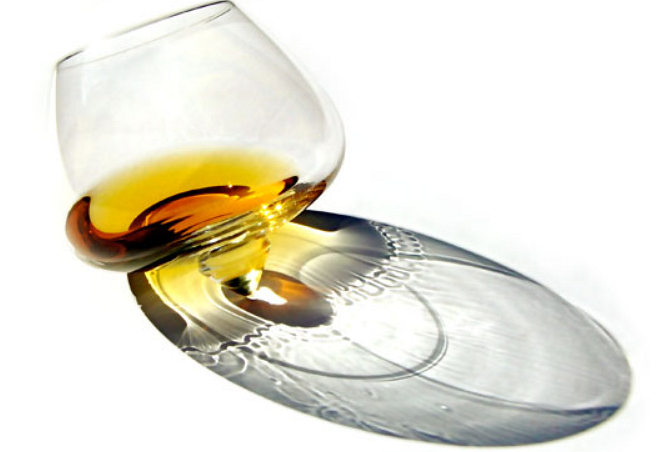 Jeśli w waszym otoczeniu znajduje się fan koniaku, z pewnością doceni pomysłowość z jaką zostały zaprojektowane oraz wykonane kieliszki do koniaku Norman Copenhagen. Z premedytacją projektanta postanowiła pozbyć się standartowej stopki z kieliszka, by kieliszki napełnione koniakiem mogły swobodnie kręcić się po powieszchni, tym samym aromatyzując alkohol. To jeden z produktów, który doskonale sprawdzi się jako prezent dla gentelmenów oraz mężczyzn lubiących luksus. 